ANNO SCOLASTICO 2018/2019DELIBERA n. 20 centro scolastico sportivo a.s. 2019/20Verbale 5 del 27/06/2019IL CONSIGLIO DI ISTITUTOVisto il DPR 275/99 Preso atto del numero legale dei rappresentanti presenti;Visto l’ordine del giorno;Viste le linee Guida emanate dal MIUR in data 4 agosto 2009 e comunicate alle scuole con nota prot. 5163 del 16 ottobre 2009 e la C. M. 5174 del 21/11/2019 relativamente alla costituzione del Centro Sportivo Scolastico al fine di poter partecipare ai Campionati Studenteschi per l’a.s. 2019/20;Vista la richiesta dei docenti di Scienze Motorie dell’Istituto;Considerata la proposta;DELIBERADi APPROVARE all’unanimità la Costituzione Centro Sportivo Scolastico per a. s. 2019/2020 per garantire la regolare partecipazione degli alunni dell’Istituto ai Campionati Studenteschi.Avverso la presente deliberazione è ammesso reclamo al Consiglio stesso da chiunque vi abbia interesse entro il quindicesimo giorno dalla data di pubblicazione all’albo della scuola. Decorso tale termine la deliberazione diventa definitiva e può essere impugnata solo con ricorso giurisdizionale al T.A.R. o ricorso straordinario al Capo dello Stato, rispettivamente nei termini di 60 e 120 giorni.     Il Segretario Verbalizzante                                                                                        Il Presidente CDI_____________________________                                                             _________________________________Modena ________________________ISTITUTO	PROFESSIONALE	STATALE SOCIO - COMMERCIALE - ARTIGIANALE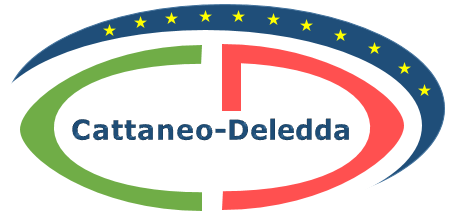 “CATTANEO  -  DELEDDA”     MODENAStrada degli Schiocchi  110 - 41124 Modena - tel. 059/353242C.F.: 94177200360	Codice Univoco: UFQMDM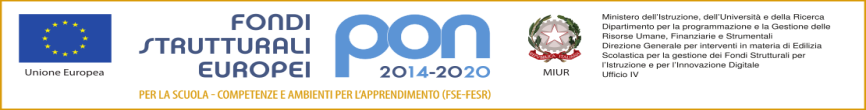 mail: morc08000g@istruzione .it	pec: morc08000g@pec.istruzione.it	http://www.cattaneodeledda.edu.itmail: morc08000g@istruzione .it	pec: morc08000g@pec.istruzione.it	http://www.cattaneodeledda.edu.it